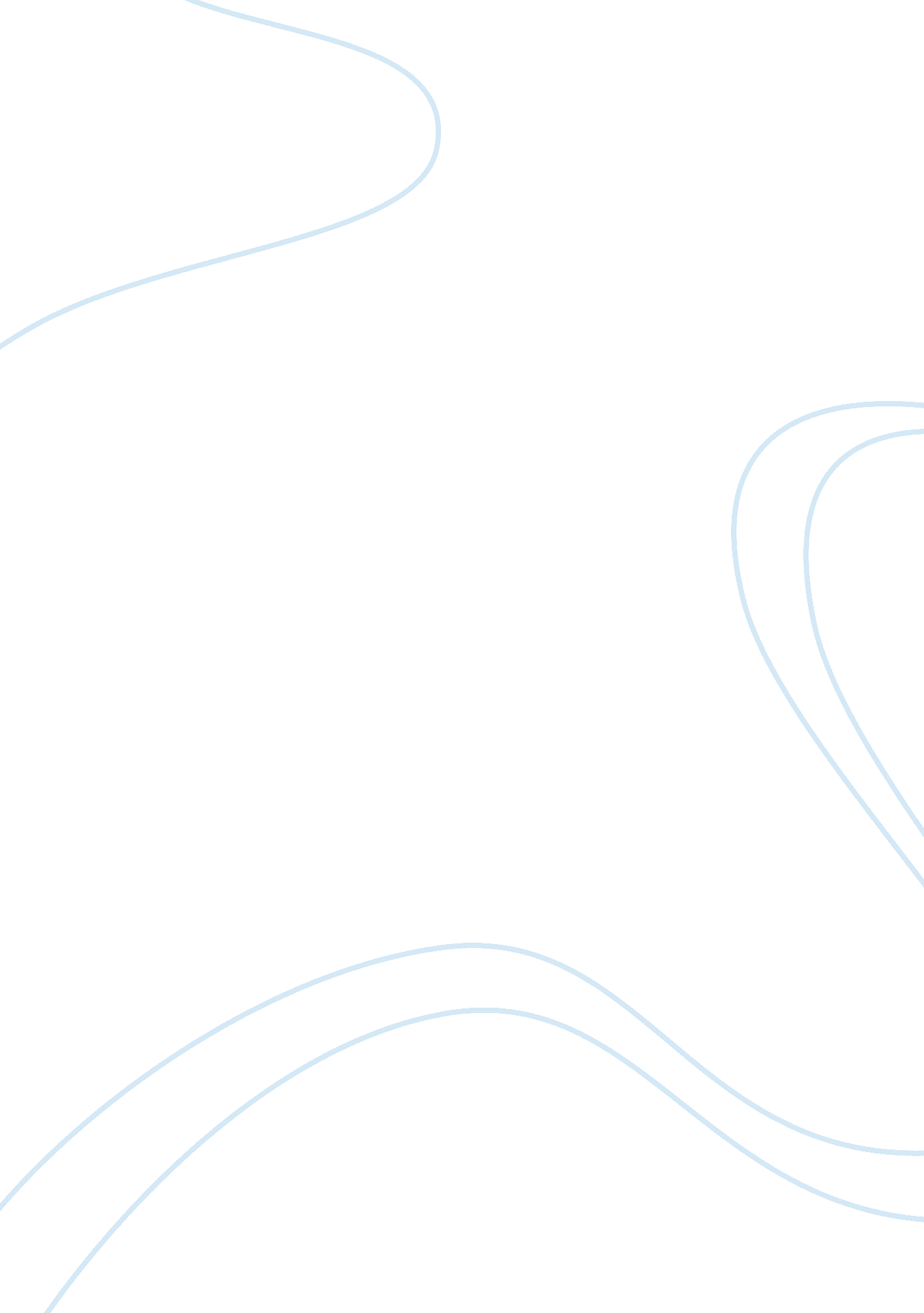 The dream actEducation, University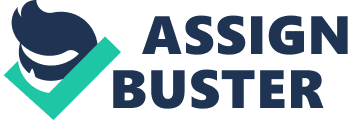 The DREAM Act Skeptics say, why bother educating residents who can not legally hold jobs? But it should matter and there is a way to help. The DREAM Act means Development Relief and Education for Alien Minors. This measure would provide a path to citizenship for youths brought here before they turned 16 who head to college or the military. Congress must pass the DREAM Act because it provides immigrant students college and university access, citizenship, and employment at the end of their education. Immigrant students in the U. S. struggle to continue their education after high school because they lack the documentation that many colleges and universities need to identify and register students for classes. USA Today states, “ Colleges slammed their doors to undocumented students" (Our view on immigration and education, par. 2). Colleges award U. S. citizen students with scholarships and financial aid but to be fully accepted with these awards, students must have a social security number and their parents yearly income. For undocumented students to receive financial help they have to file a in- state tuition. USA Today also states, “ Ten states provide in-state tuition rates at public colleges and universities to undocumented immigrants who attended high school in the state" (Our view on immigration…, par. 13). More and more colleges and universities are getting very expensive an in-state tuition is a very small sum for two or four year college and university tuition, compare to the full financial aid that American children receive. These is a small help for immigrant students but generally its not enough money or a proper award that they get in order to pay their tuition. The DREAM Act would make every undocumented student eligible to earn in-sate college tuition benefits, state and federal financial aid. Millions of undocumented students struggle to be accepted in American society inside of school and as well as outside of school because they require citizenship, and that is a major issue immigrant students do not have. Without any proper identification or legal residency, many students are forced to be stuck in the same place as their parents and relatives. USA Today notes, “ as for practically, blocking their hopes of improving their lives seems certain to backfire on the United States" (Our view on immigration…, par. 5). Attaining a citizenship is like the main ingredient to making the perfect soup for people to eat but without this ingredient people wont taste the richness and the delightful feeling of been full. This is where the DREAM Act comes in hand for undocumented students, to create a path to legal permanent residence which will provide American mobility and they will not have to worry about surviving in the shadows of society. Undocumented students also want to accomplish their dreams like any other person in America, by receiving a college degree and heading out to their career path they chose. Working with the skill and knowledge that they got to achieve that glorious degree but that is a dream that all undocumented students can not continue to accomplish. Marcelo Suares from US News states, “ it is especially troubling and wasteful that some 1. 5 million un authorized children, American in spirit but not in law, are enrolling in U. S. schools but will not lawfully gain employment at the end of their education" (Suarez, pg. 2 par2). America has so many job opportunities for everyone and that is why so many immigrants are trying to become United States citizens but immigration enforcement continue to fail. Immigration laws make it very hard for undocumented students to attain at least a temporary work or student visa . It is an unpleasant and a very unfair situation for undocumented students to face the idea of been unemployed without being able to show the amount of knowledge they have to proceed their career. With the DREAM Act passed they will see an increase in financial productivity and improved job prospects that come with a college degree. These are not fiction stories but a harsh reality that crushes the hopes and dreams of undocumented students. Who live day by day trying to continue their education, to attain their citizenship, and find employment after the end of their education. With the help of the Obama administration and congress passing the DREAM Act, all undocumented students can rise up with pride and encouragement to show America that their hard work and patience finally been fulfilled. 